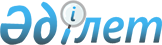 Об установлении квоты
					
			Утративший силу
			
			
		
					Постановление акимата Жамбылского района Жамбылской области от 2 ноября 2015 года № 655. Зарегистрировано Департаментом юстиции Жамбылской области 10 ноября 2015 года № 2817. Утратило силу постановлением акимата Жамбылского района Жамбылской области от 30 мая 2016 года № 260      Сноска. Утратило силу постановлением акимата Жамбылского района Жамбылской области от 30.05.2016 № 260.

      Примечание РЦПИ.

      В тексте документа сохранена пунктуация и орфография оригинала.

      В соответствии с подпунктами 5-5) и 5-6) статьи 7 Закона Республики Казахстан от 23 января 2001 года "О занятости населения" акимат Жамбылского района ПОСТАНОВЛЯЕТ:

      1. Установить квоту рабочих мест для лиц, состоящих на учете службы пробации уголовно – исполнительной инспекции, а также лиц, освобожденных из мест лишения свободы и для несовершеннолетних выпускников интернатных организаций в размере одного процента от общей численности рабочих мест.

      2. Контроль за исполнением настоящего постановления возложить на заместителя акима района Найманову Умиткен Капановну.

      3. Настоящее постановление вступает в силу со дня государственной регистрации в органах юстиции и вводится в действие по истечении десяти календарных дней после дня его первого официального опубликования.


					© 2012. РГП на ПХВ «Институт законодательства и правовой информации Республики Казахстан» Министерства юстиции Республики Казахстан
				
      Аким Жамбылского района

М. Мусаев
